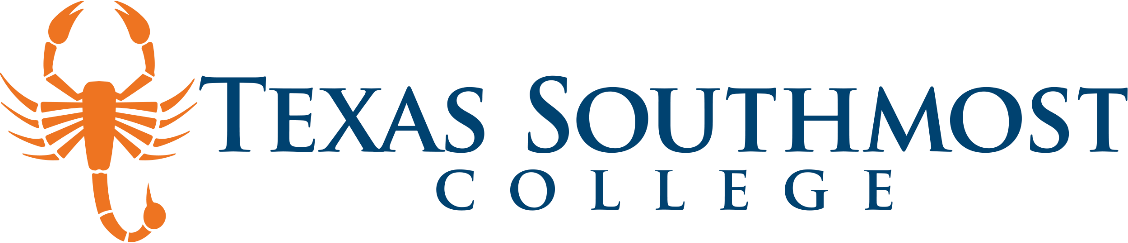 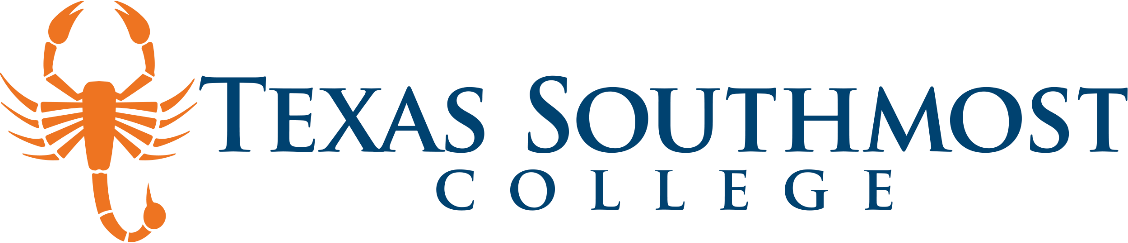 Commandants Quarters▪80 Fort Brown▪Brownsville, Texas 78520 ▪www.tsc.eduSTUDENT NAME: 	TSC ID:  	SCHOOL: 	GRADE: 	DATE OF BIRTH:  	HIGH SCHOOL ID NUMBER: 	PHONE NUMBER:  	YEAR: 	PROGRAM OF STUDY:  	Semester: ☐FALL	☐SPRING	☐SUMMER I	☐SUMMER IIProgram: ☐DE	☐ECHS	☐CTE	☐P-TECHSTUDENT:1	May need to take TSI exam.“Fundamental Component Area” form, if requiredSubmit signed “Bacterial Meningitis” form, if taking classes on TSC campus. 	Meet with your counselor and determine the courses in which you would like to enroll: Fall/ Summer I:1. 	2. 	3. 	4. 	Spring/ Summer II:1. 	2. 	3. 	4. 	COUNSELOR:1	Submit the following to the TSC Office of High School Programs and Services: Fundamental Component Area” form, if required. 	Bacterial Meningitis” form, if required. 	Test scoresExam:	TSI	TAKS	STAAR EOC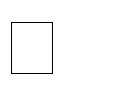 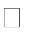 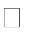 Test Scores: Math: 	Reading: 	Writing: 	TSI ABE (If Applicable): Math: 	Reading: 	Writing: 	Passing TSI Test Scores:	Math: ≥ 350 Reading: ≥ 351 Writing: Essay ≥ 4 w/ 340Texas Southmost College	Revised 03/04/2019High School Programs and Services	Page 1 of 1